Paper Title [14 pt, Bold, Times New Roman]First name Author1 surname1, First name Author2 surname2 [12 pt, Bold, Times New Roman]1: Affiliation, Country [12 pt, Times New Roman]2: Affiliation, Country [12 pt, Times New Roman]E-mail: author@mail.org [12 pt, Times New Roman]Abstract The abstract should be succinct with no more than 300 words [10 pt, Times New Roman]. It should be as brief as possible and concise. It should be complete, self-explanatory, and not require reference to the paper itself. The abstract should be informative giving the scope and emphasize the main conclusions, results, or significance of the work described.Keywords Up to 5 key words characterizing the study (i.e. driver assistance, in-vehicle speech technology, human factors, active safety, traffic management, computer vision) IntroductionThese are instructions for authors for the 8th Biennial Workshop on Digital Signal Processing for In-Vehicle and Mobile Systems, to be held at Nagoya University, Japan from 7th October to 9th October, 2018. This document has been prepared using the required format. The electronic copy of this document can be found at: https://www.dsp-workshop.org/submission.html The paper is to be written in two-column format. Content of the IntroductionBackground, brief literature survey and existing systems, problem definition, motivation and scope of the work are discussed here. The structure of the paper is presented (i.e. Section 2 presents formatting instructions, section 3 presents even more formatting instructions, section 5 the conclusion). Formatting InstructionsMS Word Authors: Please use this MS Word template.  LengthPaper length should be a minimum of 2 pages and is limited to a maximum of 8 pages. Section and Subsection HeadingsNumber section and subsection headings consecutively in Arabic numbers and type them in bold. Keep section and subsection headings always flushed left.TablesAll tables must be numbered consecutively (in Arabic numbers). Table headings should be placed above the table. Place tables as close as possible to where they are mentioned in the main text.Table 1. Vehicle DynamicsMore Formatting InstructionsFiguresAll illustrations should be original drawings or photographic prints of originals.  Photographs should be glossy prints.  Photocopies are often not good enough and should be avoided.  All illustrations must be numbered consecutively (i.e., not section-wise) using Arabic numbers. Center figure captions beneath the figure (see Fig. 1).  If possible, do not assemble figures at the back of your article but place them as close as possible to where they are mentioned in the main text. No part of a figure should go beyond the typing area.Mathematical FormulasMathematical formulas should be roughly centered and have to be numbered as formula (1).                            (1)Fig. 1. DSP in Vehicles 2018 Logo. ReferencesReferences to the literature should be mentioned in the main text by an Arabic number in square brackets [1].  List these [2] (in numerical order) at the very end of your paper (under the heading References).  Start each reference on a new line with its number in square brackets [3]. Fine TuningMake sure that abbreviations and acronyms are properly defined the first time they appear in the text. Pay attention in reviewing not only the source file (MS Word) but the PDF file as well for your draft and final versions.  Make sure that pages do not end with a section or subsection heading. ConclusionWe tried to keep these formatting instructions as simple as possible. A well-crafted paper is easier to read and there is more to this than just formatting. We encourage the authors to pay careful attention to the quality of their English. We hope to see you in Nagoya for the 8th Biennial Workshop on Digital Signal Processing for In-Vehicle and Mobile Systems.References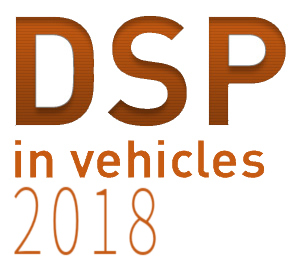 A. Author1surname, B. Author2surname, “A Great Paper,” in Great Conference 1985, Optional sub-conference topic, vol. 1234, pp. xxx-yyy, Conf. location and date, 1985.C. Author3surname, D. Author4surname, “An Even Better Paper,” THE Scientific Journal, vol. 1, no. 1, pp. xxx-yyy, 2004.H. Kim, B. Ku, D. K. Han, S. Kang, and H. Ko, "Adaptive selection of model histograms in block-based background subtraction", Electronics Letter, Vol. 48, No. 8, pp. 434-435, April 2012.Variable Value 1 Value 2Speed [km/h]80100